Programs and / or Services Requested  Cyril Lindsay House / Annie Koolmatrie House Outreach Support WaitlistContact date: …../ …../ ……..		Referral Type:	 Self-referral	 External referralHas the person given consent for this referral:  Yes  NoSurname: ………………………………………........ First Name: …………………………………Gender:   Male  Female	   DOB: ………./………./………. Age:…………  Confirmed Aboriginal		 Torres Strait Islander	       Both	         Non AboriginalClient Community: ……………………………………………………………………………………..Interpreter Required:  NO  YES	Language: ………………………….……………………….Contact Number/s: …………………………………………………………………………………….Email…………………………………………………………………………………………………….Current Address: ………………………………………………………………………………………Suburb: …………………………………………… Postcode: ……………………State: ...............Centrelink CRN: ……………………………… Medicare Number: ………………………………..Referred by: .…………………………………………………………………………………………..Agency: …………………………………......................................................................................Phone: ………………………………………… Mobile: ………………..……………………………Email……………………………………........................................................................................How did referring person learn about Aboriginal Sobriety Group Indigenous Corporation?………………………………………………………………………………………………………………………………………………………………………………………………………………………………………………………………………………………………………………………………………Current Housing Circumstances: (Please tick all that apply);………………………………………………………………………………………………………………………………………………………………………………………………………………………………………………………………………………………………………………………………………How long has Client experienced current accommodation situation? …….Months..……YearsAccommodation History: (Please tick all that apply);Please provide details about previous accommodation and address?
………………………………………………………………………………………………………………………………………………………………………………………………………………………………………………………………………………………………………………………………………Main reason for leaving previous accommodation;Is Private Rental accommodation an option for this client?  No  Yes
(If no, please provide details)……………………………………………………………………
………………………………………………………………………………………………………………………………………………………………………………………………………………Have other housing options been explored?  No  Yes
(If no, please provide details)……………………………………………………………………
………………………………………………………………………………………………………………………………………………………………………………………………………………Does Client have any current legal issues?  No  Yes
(If yes, please provide details)……………………………………………………………………
……………………………………………………………………………………………………….
……………………………………………………………………………………………………….Next court date:……………………………………………………………………………….……
Solicitor name:.……………….........................Contact details:……………….……………….Any history of violent behaviour towards family, workers or the wider community
 No  Yes (If yes, please provide details)………………………………………………………………………………………………………………………………………………………………………………………………………………Has client ever been charged with or convicted of sexual offences against an adult or child?  No  Yes (If yes, client will not be eligible for our program) 
………………………………………………………………………………………………………………………………………………………………………………………………………………Does client have any physical health conditions?  No  Yes
(If yes, please provide details)……………………………………………………………………
…………………………………………………………………………………………………….………………………………………………………………………………………………………….Has Client ever been diagnosed with any blood borne viruses (HIV, AIDS, Hepatitis)?  No  Yes (If yes, please provide details)
…………………………………………………………………………………………………….………………………………………………………………………………………………………….Does client have any Mental Health conditions?  No  Yes
(If yes, please provide details)…………………………………………………………………..
………………………………………………………………………………………………………………………………………………………………………………………………………………Has client attempted suicide or self-harm?  No  Yes
(If yes, please provide details)……………………………………………………………………
……………………………………………………………………………………………………….Does Client have a Mental Health Care Plan?  No  Yes  UnsureName of regular GP:…………………………………………………………………………….
Clinic:……………………………………. Contact Details:……………………………………..Does client currently take any medications?  No  Yes
 Webster Pack…………………………………………………………………………………..
 Other…………………………………………………………………………………………….
Pharmacy Name:.………………………………………………………………………………
Pharmacy Location:……………………………………………………………………………Does Client have any current substance use issues?  No  YesPlease provide details of use: ...................................................................................................................................................................................................................................................................................................... ...................................................................................................................................................When did Client start using? How long has Client used for?Is Client considering detox or Rehabilitation?  No  YesHas Client previously completed Detox or Rehabilitation?  No  YesAny other information regarding Substance History eg. withdrawal symptoms;..................................................................................................................................................................................................................................................................................................................................................................................................................................................................................................................................................................................................................................................................................................................................................................................................................................................................................................................................................................................................................................................................... ...................................................................................................................................................*******************************************************************************************************************Please attach copies of any relevant documents to the referral:
 Photo ID Medicare Card Health Care/ Pension Card Income Statement Mental Health Care Plan, if applicablePlease note, Client may not be eligible if;Home Detention Bail – Limit of 2 clients on Home Detention at any timePrison referrals – Limit of 2 clients from prison at any timeUnstable, complex Mental Health conditions Client has pending sexual offence charges against any child or adult, violent offences against any child or adult, sexual offense convictions against any child or adult, violent sexual offence convictions against any child or adult*******************************************************************************************************************32 Third Avenue, Woodville Gardens 5012PO Box 7306, Hutt Street, AdelaidePhone: (08) 8243 1698Email:  reception@asg.org.au Website: www.asg.org.auI hereby give the Aboriginal Sobriety Group Indigenous Corporation permission to disclose and or discuss any information about myself with relevant organisations.I understand that this information will assist workers in meeting my needs as a client and coordinating appropriate services in order to maximise outcomes.Please put a line through any services/organisations that you do not want staff discussing your information with.The contents of this authorisation have been explained to me and I understand the nature of the information that will be received and released about me.  I also understand that at my request, this consent form can be altered or changed at any time.Clients Signature:………………………………………………………Date:……………………….Witness Name & Signature:……………………………………………Date:...............................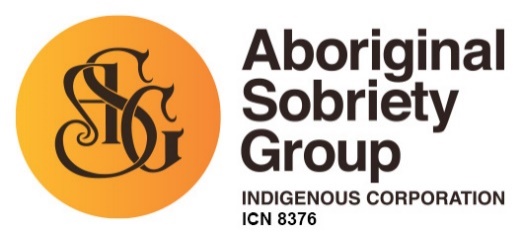 WESTERN ADELAIDE ABORIGINAL SPECIFIC HOMELESSNESS SERVICEPost referral forms to:Aboriginal Sobriety Group Indigenous CorporationPO Box 7306 Hutt Street, Adelaide  SA  5001Email referral forms to:reception@asg.org.auREFERRALCLIENT DETAILSREFERRING PERSON / AGENCYACCOMMODATION  No tenancy in Adelaide Overcrowding Incarcerated Sleeping Rough/ Parklands Hospital Boarding House  Disruptive Tenancy Couch Surfing Tenancy at Risk Domestic Violence Relationship Breakdown Other Community Housing Public Housing Private Rental Supported Accommodation Family/ Friends Boarding House  Emergency Accommodation Couch Surfing Other Tenure Unsuitable Accommodation Behavioural End of Lease Domestic/ Family Violence Evicted Boarding House  Other……………………………………………………………………………………………… Other……………………………………………………………………………………………… Other………………………………………………………………………………………………LEGALHEALTH AND MENTAL HEALTHSUBSTANCE USEAlcoholStimulants(Cocaine, Methamphetamines)Depressants(Benzodiazepines, GHB)Cannabis Opioids(Fentanyl, Heroin, Morphine)Inhalants(Glue, Petrol, Gas)Prescription(Valium, Codeine)Hallucinogens(LSD, Magic Mushrooms)Steroids(Anadrol, Durabolin, Dianabol)OFFICE USE ONLYOFFICE USE ONLYReferral taken by:Referral allocated to: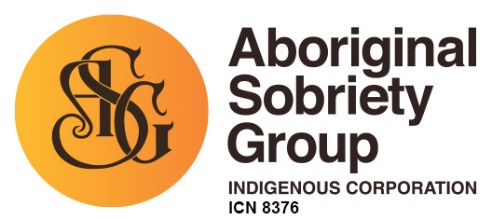 CLIENT RELEASE OF INFORMATION Aboriginal Legal Rights Movement Adelaide Day Centre Aboriginal Family Support Services Aboriginal Hostels Limited Uniting Communities ACIS Sonder Care / Closing the Gap KWY Alcohol and Dug Information Service (ADIS) Centrelink Relationships Australia (RASA) Watto Purrunna Drug and Alcohol Services of SA (DASSA) Public Trustee Department of Correctional Services Disability SA Medical Centre: Hutt Street Centre General Practitioner: Life Without Barriers Solicitor: Nunkuwarrin Yunti Courts Administration Authority SA Health Nunga Mi:Minar / Ninko Kurtangga Patpangga SAPOL South Australian Housing Authority Brian Burdekin Clinic ANCOR records Community Housing Organisations Community Housing Organisations Other: (Please Specify)……………………………………………………………………………………………………………. Other: (Please Specify)…………………………………………………………………………………………………………….